POSITION PURPOSE:This position is responsible for providing digitization services including the use of various scanning and digital conversion equipment. ESSENTIAL FUNCTIONS:Operate digital imaging equipment to produce high-resolution digital images and store in permanent files. Handle delicate and original library materials. Maintain in-house and grant-related statistics.Assist with receiving and storing imaging projects.Assist with training other staff members to use scanning or digital conversion equipment.Assist in the general reference duties of the library and provide reference service to internal and external partners as needed. Perform other duties as assigned.ESSENTIAL KNOWLEDGE, SKILLS, & ABILITIES:Familiarity with photographic and digitization processes, including image capturing, processing, and printing. Ability to prioritize tasks and follow through with minimal supervision.Ability to work well in a team environment.Excellent computer skills; proficient with Microsoft Office suite as well as basic office equipment.Basic working knowledge of Adobe Photoshop. PHYSICAL REQUIREMENTS:Strength – Ability to lift & carry items weighing up to 35 poundsManual Dexterity – Ability to handle fragile items with careWrist & Visual Stamina – Ability to type and focus on a computer screen for prolonged periods of time (Incumbent must be able to meet physical requirements with or without reasonable accommodations. Reasonability of requested accommodation is to be determined by IHS on a case-by-case basis, in accordance with the .)QUALIFICATIONS:MINIMUM:  2 years of experience in a photographic or digital lab.EMPLOYEE SIGNATURE: ____________________________________________________DATE: ______________SUPERVISOR SIGNATURE: __________________________________________________ DATE: ______________ Historical Society Job Description May 2022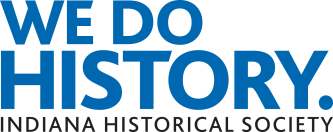 Job Title: Specialist, Digitizationdept: Access and PreservationReporting Relationship: Director, Access and PreservationEmployees Supervised:N/AFull/part time:Part TimeFLSA Status:Nonexempt